Муниципальное образование город ТоржокТоржокская городская ДумаРЕШЕНИЕ20.12.2017												№ 126О некоторых вопросах деятельности народной дружинына территории муниципального образования город ТоржокВ соответствии с пунктом 37 части 1 статьи 16 Федерального закона от 06.10.2003 № 131-ФЗ «Об общих принципах организации местного самоуправления в Российской Федерации», Федеральным законом от 02.04.2014 № 44-ФЗ «Об участии граждан в охране общественного порядка», законом Тверской области от 01.10.2014 № 67-ЗО 
«О регулировании отдельных вопросов, связанных с участием граждан в охране общественного порядка в Тверской области, и о признании утратившими силу отдельных законов Тверской области и отдельных положений законодательных актов Тверской области», а также в целях содействия органам внутренних дел (полиции) и иным правоохранительным органам в охране общественного порядка на 
улицах и в  общественных местах, обеспечения защиты прав и 
личной безопасности граждан, Торжокская городская Дума
решила:1. Утвердить Положение об организационных основах деятельности народной дружины на территории муниципального образования город Торжок (приложение 1).2. Утвердить Положение о материальном стимулировании деятельности народных дружинников на территории муниципального образования город Торжок 
(приложение 2).3. Установить границы территории, на которой народная дружина участвует в охране общественного порядка (приложение 3).4. Настоящее Решение подлежит официальному опубликованию, а также размещению в свободном доступе на официальных сайтах администрации города и Торжокской городской Думы в информационно-телекоммуникационной сети Интернет.Председатель Торжокской городской Думы 	В.И. ЖитковГлава муниципального образования город Торжок                                    А.А. РубайлоУтвержденорешением Торжокской городской Думыот 20.12.2017 № 126(приложение 1)ПОЛОЖЕНИЕоб организационных основах деятельности народной дружины на территории муниципального образования город Торжок 1. Общие положения1.1. Настоящее Положение регулирует отдельные вопросы, связанные с участием граждан в охране общественного порядка на территории муниципального образования город Торжок.1.2. Администрация муниципального образования город Торжок (далее – администрация города Торжка) в соответствии с полномочиями, установленными Федеральным законом от 06.10.2003 № 131-ФЗ «Об общих принципах организации местного самоуправления в Российской Федерации», Федеральным законом 
от 02.04.2014 № 44-ФЗ «Об участии граждан в охране общественного порядка», другими федеральными законами, законом Тверской области от 01.10.2014 № 67-ЗО 
«О регулировании отдельных вопросов, связанных с участием граждан в охране общественного порядка в Тверской области, и о признании утратившими силу отдельных законов Тверской области и отдельных положений законодательных актов Тверской области», другими законами Тверской области, нормативными правовыми актами Торжокской городской Думы, оказывает поддержку гражданам и их объединениям, участвующим в охране общественного порядка, создает условия для деятельности народных дружин в порядке, утвержденном решением Торжокской городской Думы от 20.12.2017 № 126.1.3. Границы территории, на которой может быть создана народная дружина, устанавливаются правовым актом Торжокской городской Думы.1.4. Основные понятия, используемые в настоящем Положении, применяются в тех же значениях, что и в Федеральном законе от 02.04.2014 № 44-ФЗ «Об участии граждан в охране общественного порядка».2. Порядок уведомления администрациигорода Торжка о создании народной дружины2.1. Народная дружина создается по инициативе граждан Российской Федерации, изъявивших желание участвовать в охране общественного порядка, в форме общественной организации с уведомлением администрации города Торжка и межмуниципального отдела Министерства внутренних дел Российской Федерации «Торжокский».2.2. По инициативе граждан в администрацию города Торжка подается уведомление о создании народной дружины по форме согласно приложению к настоящему Положению. 2.3. К уведомлению о создании народной дружины прилагается протокол общего собрания граждан о создании народной дружины, сведения об учредителях и участниках народной дружины, документ, подтверждающий полномочия заявителя.3. Порядок взаимодействия народной дружиныс администрацией города Торжка3.1. Народная дружина решает стоящие перед ней задачи во взаимодействии с администрацией города Торжка и правоохранительными органами.3.2. Планы работы народной дружины, место и время проведения мероприятий по охране общественного порядка, количество привлекаемых к участию в охране общественного порядка народных дружинников, подлежат согласованию с администрацией города Торжка.3.3. Командир народной дружины разрабатывает планы работы народной дружины с учетом предложений правоохранительных органов и планов проведения общегородских праздничных мероприятий.3.4. План работы народной дружины на следующий год не позднее 15 декабря текущего года направляется на согласование в администрацию города Торжка.3.5. Срок согласования плана работы народной дружины, не должен превышать 10 календарных дней.3.6. График планируемых дежурств народной дружины согласовывается с межмуниципальным отделом Министерства внутренних дел Российской Федерации «Торжокский» ежемесячно и определяется с учетом оперативной обстановки, необходимости обеспечения охраны общественного порядка при проведении общегородских праздничных мероприятий, а также профилактических мероприятий, проводимых правоохранительными органами на территории муниципального образования город Торжок.3.7. В целях взаимодействия и координации деятельности народной дружины с территориальными федеральными органами государственной власти, органами местного самоуправления, органами внутренних дел и иными органами правоохранительной направленности правовым актом администрации города Торжка может быть создан координирующий орган - штаб народной дружины.4. Порядок согласованияс органами местного самоуправлениякандидатуры на должность командира народной дружины4.1. Руководство деятельностью народной дружины осуществляет командир народной дружины, избранный членами народной дружины по согласованию с администрацией города Торжка и межмуниципального отдела Министерства внутренних дел Российской Федерации «Торжокский». 4.2. Ходатайство о согласовании кандидатуры на должность командира народной дружины направляется на согласование в администрацию города Торжка.4.3. К ходатайству о согласовании кандидатуры на должность командира народной дружины прилагается протокол собрания об избрании командира народной дружины.4.4. Срок согласования кандидатуры на должность командира народной дружины не должен превышать 10 календарных дней.После получения от администрации муниципального образования город Торжок уведомления о согласовании командира народной дружины уполномоченное общим собранием членов данного общественного объединения лицо письменно обращается в Управление Министерства внутренних дел Российской Федерации для внесения народной дружины в реестр.В случае мотивированного отказа межмуниципального отдела Министерства внутренних дел Российской Федерации «Торжокский» в согласовании кандидатуры командира народной дружины инициативная группа вправе повторно представить иную кандидатуру для согласования.4.5. Командир народной дружины информирует администрацию города Торжка о дате и номере включения народной дружины в региональный реестр народных дружин и общественных объединений правоохранительной направленности Тверской области.5. Порядок материально-технического обеспечениянародной дружины5.1. Материально-техническое обеспечение деятельности народной дружины осуществляется за счет добровольных пожертвований, а также иных средств, не запрещенных законодательством Российской Федерации.5.2. Материально-техническое обеспечение деятельности народной дружины включает в себя:1) оборудование помещения народной дружины мебелью;2) обеспечение компьютерной и организационной техникой, средствами телекоммуникационной связи, внешними накопителями данных, канцелярскими принадлежностями;3) обеспечение форменной одеждой с отличительной символикой.5.3. Муниципальное имущество, необходимое для обеспечения деятельности народной дружины, принимается на основании правового акта органа по управлению муниципальным имуществом в соответствии с федеральным законодательством по согласованию с Торжокской городской Думой, оформленному соответствующим решением.5.4. Контроль за использованием муниципального имущества, переданного во временное безвозмездное пользование, и его учет осуществляется органом, осуществляющим функции и полномочия от имени собственника муниципального имущества.5.5. Финансирование расходов на материально-техническое обеспечение народных дружин осуществляется в пределах бюджетных средств, предусмотренных на указанные цели в бюджете муниципального образования город Торжок на текущий финансовый год по главному распорядителю бюджетных средств.5.6. Главным распорядителем бюджетных средств муниципального образования город Торжок по использованию средств на материально-техническое обеспечение деятельности народной дружины является администрация города Торжка.5.7. В границах территории, отведенной для создания народной дружины, финансирование расходов на материально-техническое обеспечение народных дружин осуществляется только одной народной дружине.Приложение к Положению об организационных основах деятельности народной дружины на территории муниципального образования город Торжок____________________________________________________(наименование органа местного самоуправления муниципальногообразования/территориального органа исполнительной власти в сфере внутренних дел)адрес: _______________________________________________от __________________________________________________(Ф.И.О. уполномоченного лица)адрес: ______________________________________________,телефон: ____________________, факс: __________________,адрес электронной почты: ______________________________Уведомлениео создании народной дружины ____________________________________________________________________________, (Ф.И.О. уполномоченного лица)являющийся ______________________________________________________________________,(наименование должности уполномоченного лица)действующий на основании _________________________________________________________, (документ, подтверждающий полномочия)в соответствии с частью 1 статьи 12 Федерального закона от 02.04.2014 № 44-ФЗ «Об участии граждан в охране общественного порядка» уведомляет о том, что в __________________________________________________________________________________(наименование муниципального образования)«___»________________ _____ г. создана в ____________________________________________                                                                                                                   (указываются границы территории, на которой создается народная дружина)народная дружина в целях содействия органам внутренних дел (полиции) и иным правоохранительным органам в охране общественного порядка, участия в предупреждении и  пресечении правонарушений, распространения правовых знаний, разъяснения норм поведения в общественных местах.Создание народной дружины подтверждается следующими документами:
__________________________________________________________________________________.Приложение:1. Копия протокола от «___»________ ____ г. № _____ о создании народной дружины.2. Сведения об учредителях и участниках народной дружины.3. Документ, подтверждающий полномочия заявителя.«_____»___________ _____ г.    __________________                                                                                                                                                                                    (подпись)Утверждено решением Торжокской городской Думыот 20.12.2017  № 126(приложение 2)ПОЛОЖЕНИЕо порядке материального стимулирования народных дружинников на территории муниципального образования город Торжок1. Общие положения1.1. Настоящее Положение регулирует отдельные вопросы, связанные с социальной поддержкой граждан, участвующих в охране общественного порядка на территории муниципального образования город Торжок.1.2. Администрация муниципального образования город Торжок (далее – администрация города Торжка) в соответствии с полномочиями, установленными Федеральным законом от 06.10.2003 № 131-ФЗ «Об общих принципах организации местного самоуправления в Российской Федерации», Федеральным законом 
от 02.04.2014 № 44-ФЗ «Об участии граждан в охране общественного порядка», другими федеральными законами, законом Тверской области от 01.10.2014 № 67-ЗО 
«О регулировании отдельных вопросов, связанных с участием граждан в охране общественного порядка в Тверской области, и о признании утратившими силу отдельных законов Тверской области и отдельных положений законодательных актов Тверской области», другими законами Тверской области, нормативными правовыми актами Торжокской городской Думы, оказывает социальную поддержку гражданам, участвующим в охране общественного порядка на территории муниципального образования город Торжок в форме материального стимулирования народных дружинников.1.3. Материальное стимулирование народных дружинников основано на принципах законности, гласности, повышения престижа добровольного участия в деятельности по охране общественного порядка и направлено на усиление их заинтересованности в качественном и добросовестном исполнении своих обязанностей.1.4. Основные понятия, используемые в настоящем Положении, применяются в тех же значениях, что и в Федеральном законе от 02.04.2014 № 44-ФЗ «Об участии граждан в охране общественного порядка».2. Порядок материального стимулирования народных дружинников2.1. Материальное стимулирование применяется по итогам деятельности за квартал, год.2.2. Ходатайство о материальном стимулировании народных дружинников  подготавливается командиром.2.3. Ходатайство о материальном стимулировании дружинника должно содержать:1) фамилию, имя, отчество (последнее при наличии);2) место жительства (регистрации);3) место работы;4) стаж дружинника;5) краткое описание исполнения народным дружинником своих обязанностей по охране общественного порядка и вывод о применении к дружиннику меры поощрения;6) дату составления ходатайства.В случаях, установленных в подпунктах 2 - 6 пункта 2.8 настоящего Положения,  ходатайство командира народной дружины согласовывается с руководителем межмуниципального отдела Министерства внутренних дел Российской Федерации «Торжокский». 2.4. Ходатайство командира народной дружины является основанием для издания правового акта администрации города Торжка о применении мер материального стимулирования дружинников.2.5. Для подготовки правового акта администрации города Торжка о применении к народным дружинникам мер материального стимулирования командир народной дружины направляет в администрацию города Торжка ходатайство о материальном стимулировании народного дружинника с приложением ведомости учета дежурств дружинников.2.6. Командир народной дружины ведет учет выхода на дежурство дружинников.2.7. Основанием для определения размера материального стимулирования дружинников является:1) ведомость учета выходов на дежурство дружинников народной дружины;2) документ, подтверждающий непосредственное участие дружинника в мероприятиях, указанных в подпунктах 2 - 6 пункта 2.8 настоящего Положения.2.8. Критерии определения размера материального стимулирования:1) активное (от 4 до 7 выходов в месяц, каждый не менее 2 часов) участие народных дружинников в мероприятиях по охране общественного порядка (патрулирование, дежурства, профилактические рейды, операции и т.д.) по предупреждению (выявлению, пресечению) правонарушений - 200 рублей/час;2) участие в мероприятиях во взаимодействии с правоохранительными органами по пресечению или раскрытию преступлений лично или в составе народной дружины - 2000 рублей за одно мероприятие;3) осуществление инициативных мероприятий (действий) во взаимодействии с правоохранительными органами, направленных на пресечение подготавливаемых или совершаемых преступлений, лично или в составе народной дружины - 2000 рублей за одно мероприятие;4) осуществление инициативных мероприятий (действий), направленных на устранение условий возникновения чрезвычайных ситуаций, лично или в составе народной дружины - 2000 рублей за одно мероприятие;5) участие в оказании неотложной помощи лицам, пострадавшим от несчастных случаев или правонарушений, а также, находящимся в общественных местах в беспомощном состоянии, лично или в составе народной дружины - 2000 рублей за одно участие;6) спасение людей, имущества и поддержание общественного порядка при чрезвычайных ситуациях лично или в составе народной дружины - 2000 рублей за одно мероприятие.2.9. Материальное стимулирование народного дружинника за участие в охране общественного порядка осуществляется администрацией города Торжка на основании правового акта администрации города Торжка о применении к народным дружинникам мер материального стимулирования по результатам рассмотрения Главой города ходатайства командира народной дружины. 2.10. Перечисление денежных средств производится на основании заявления получателя, в котором указывается (фамилия, имя, отчество (при наличии)), дата рождения, адрес места жительства (регистрации) или места пребывания, контактные телефоны, реквизиты документа, удостоверяющего личность, банковские реквизиты лицевого счета, открытого в кредитной организации, индивидуальный номер налогоплательщика, СНИЛС (с приложением копий указанных документов), не позднее 30 рабочих дней со дня поступления копий документов, перечисленных в настоящем пункте.3. Финансирование расходов на материальное стимулирование народных дружинников3.1. Финансирование расходов на материальное стимулирование народных дружинников осуществляется в пределах бюджетных средств, предусмотренных на указанные цели в бюджете муниципального образования город Торжок на текущий финансовый год по главному распорядителю бюджетных средств.3.2. Главным распорядителем бюджетных средств муниципального образования город Торжок по использованию средств на материальное стимулирование народных дружинников является администрация города Торжка.3.3. В границах территории, отведенной для создания народной дружины, финансирование расходов на материальное стимулирование народных дружинников осуществляется только одной народной дружине.Приложениек Положению о порядке материального стимулирования народных дружинников на территории муниципального образования город ТоржокСогласованно:Руководитель ____________________________________________(начальник) (наименование правоохранительного органа)______________ (____________________)(подпись)                        (фамилия и инициалы)                                                 «____» ________________ 20__ годаВедомостьучета выходов на дежурство дружинников народной дружиныза _______________ 20__ годаКомандир народнойдружины_______________________________________________________________________                                                                                         (подпись, фамилия и инициалы командира)Утвержденырешением Торжокской городской Думыот 20.12.2017 № 126(приложение 3)Границы территории,на которой народная дружина участвует в охранеобщественного порядка1. Народная дружина по охране общественного порядка создана по  территориальному признаку.2. Народная дружина может участвовать в охране общественного порядка по месту её создания в пределах границ муниципального образования город Торжок согласно картографической схеме территории.Картографическая схемаКоординаты Торжка широта: 57.0436 северной широты долгота: 34.96221 восточной долготы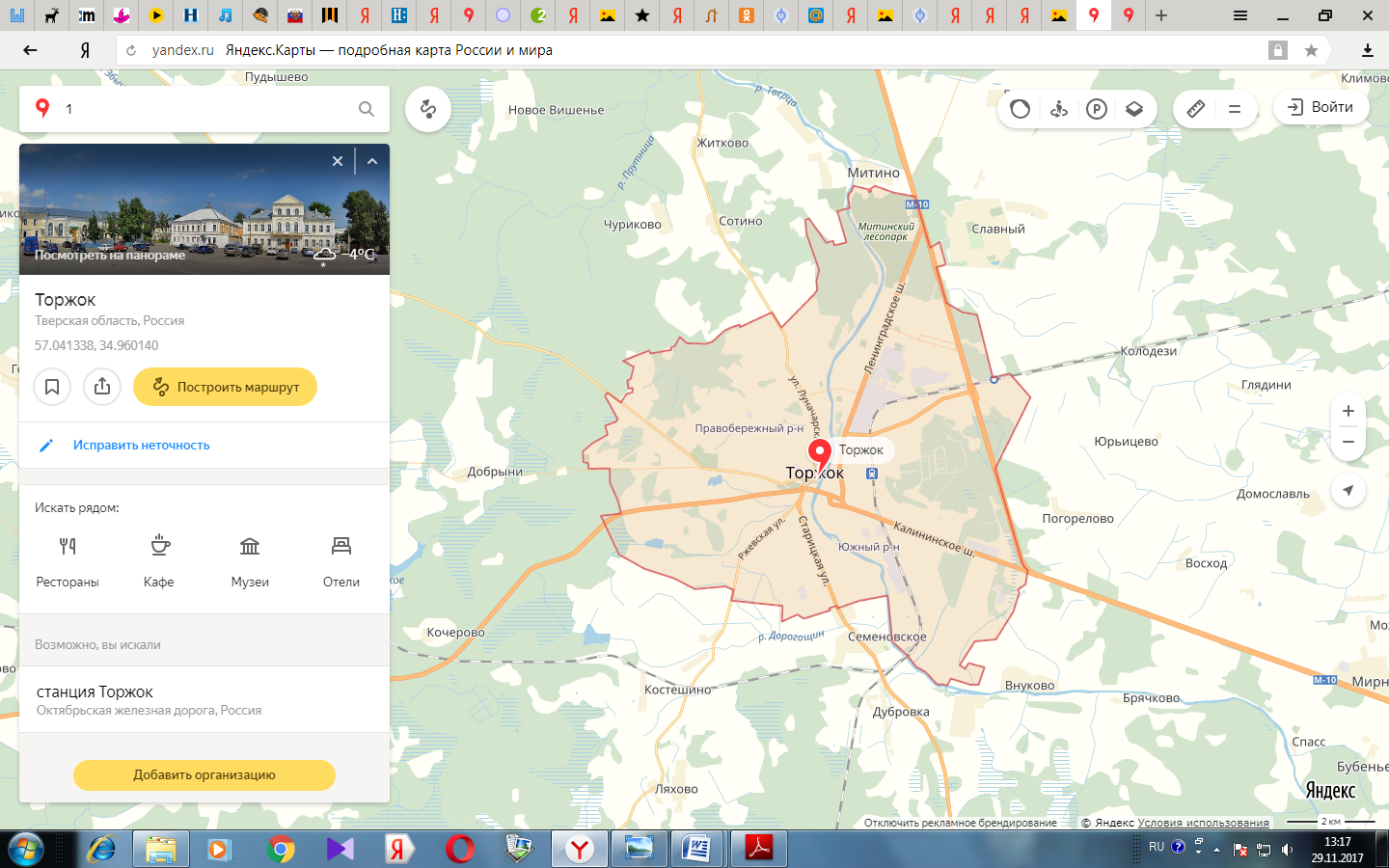 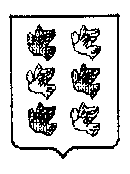 № п/пФамилия и инициалы12345678910111213141516171819202122232425262728293031Примечание№ п/пФамилия и инициалыЧас.Примечание